OSSV Altherr Trucks & VANS JO CUPSaison 2020 / 21Ausschreibung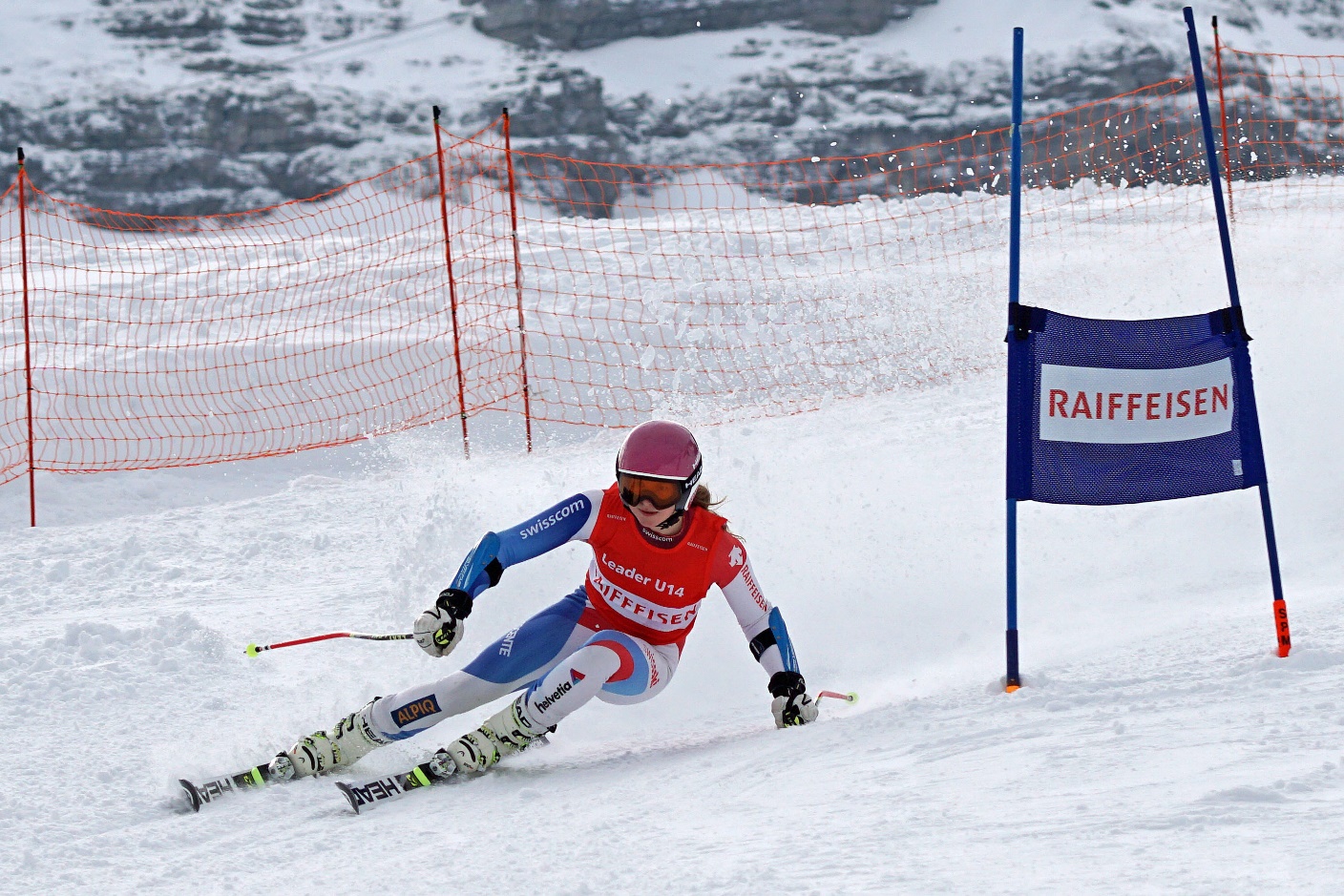 Veranstaltung / Datum:	Disziplin / Datum / WKNROrganisator:	Skiclub xxxStrecke / Ort:	Skilift / Piste / OrtOK Präsident:	Vorname, Name	Mail	NatelWettkampfleiter:	Vorname, Name	Mail	Natel Coach (Jury):	Vorname, Name	Mail	NatelTD Swiss-Ski:	Vorname, Name	Mail	Natel Zeitmessung:	Vorname, Name	Mail	NatelDurchführung:	Anzahl Rennen in ein/zwei Läufen nach WR und OSSV JO- und Animation Cup ReglementKategorien:	Mädchen / Knaben U12	Jahrgänge 2009
Mädchen / Knaben U14	Jahrgänge 2007 - 2008
Mädchen / Knaben U16	Jahrgänge 2005 - 2006Helm:	Helmpflicht, Starterlaubnis GS, CR nur mit RH 2013 Label! 
(gemäss Materialbestimmungen 2020/21)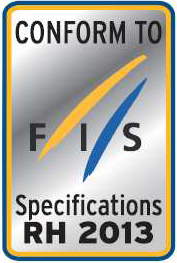 Meldestelle:	Online Anmeldung auf www.swiss-ski-kwo.chMeldeschluss:	Wochentag, Datum, Uhrzeit
Nachmeldungen möglich, CHF xx nach Meldeschluss.Startgeld:	CHF xx pro Rennen / LaufWettkampfbüro:	Im ZielraumTageskartenpreise:	Tageskarte Wettkämpfer	CHF xx
Tageskarte Begleiter	CHF xx
(Meilenweiss gültig evtl. Eintausch gegen Tageskarte!)Auskunftstelle:	Internetseite Skiclub, Natel oder Regio Info Tel 1600 ab xx:xx UhrStartnummernausgabe:	Ort, Lokal – AusgabezeitErste Bergfahrt:	ab xx:xx UhrStreckenbesichtigung:	1. Rennen / Lauf von xx:xx Uhr bis xx:xx Uhr, Einlasszeit xx Min
2. Rennen / Lauf nach Ansage
Einlass jeweils nur für Trainer und Athleten!Startzeiten:	1. Rennen / Lauf xx:xx Uhr
2. Rennen / Lauf xx:xx UhrRangverkündigung:	ca. xx Stunde nach Rennschluss, wo?Versicherung: 	ist Sache des Teilnehmers. Der Skiclub xx lehnt jede Haftung gegenüber Rennfahrer/innen und Drittpersonen ab.Besondere Bestimmungen - Covid-19 Schutzkonzept:KEINE ZUSCHAUER zugelassenMaskenpflicht für Trainer, Funktionäre, Helfer während der ganzen VeranstaltungMaskenpflicht für Athleten im Start- und Zielbereich!Beschränkte Anzahl Trainer: pro 10 Athleten pro Club 1 TrainerDer Skiclub xx wünscht allen Teilnehmern viel Erfolg!WKNR:…./….Disziplin:2 x SL/GS/CR/PSDatum:xy.xy.2021Ort:Skilift xyCup – Sponsor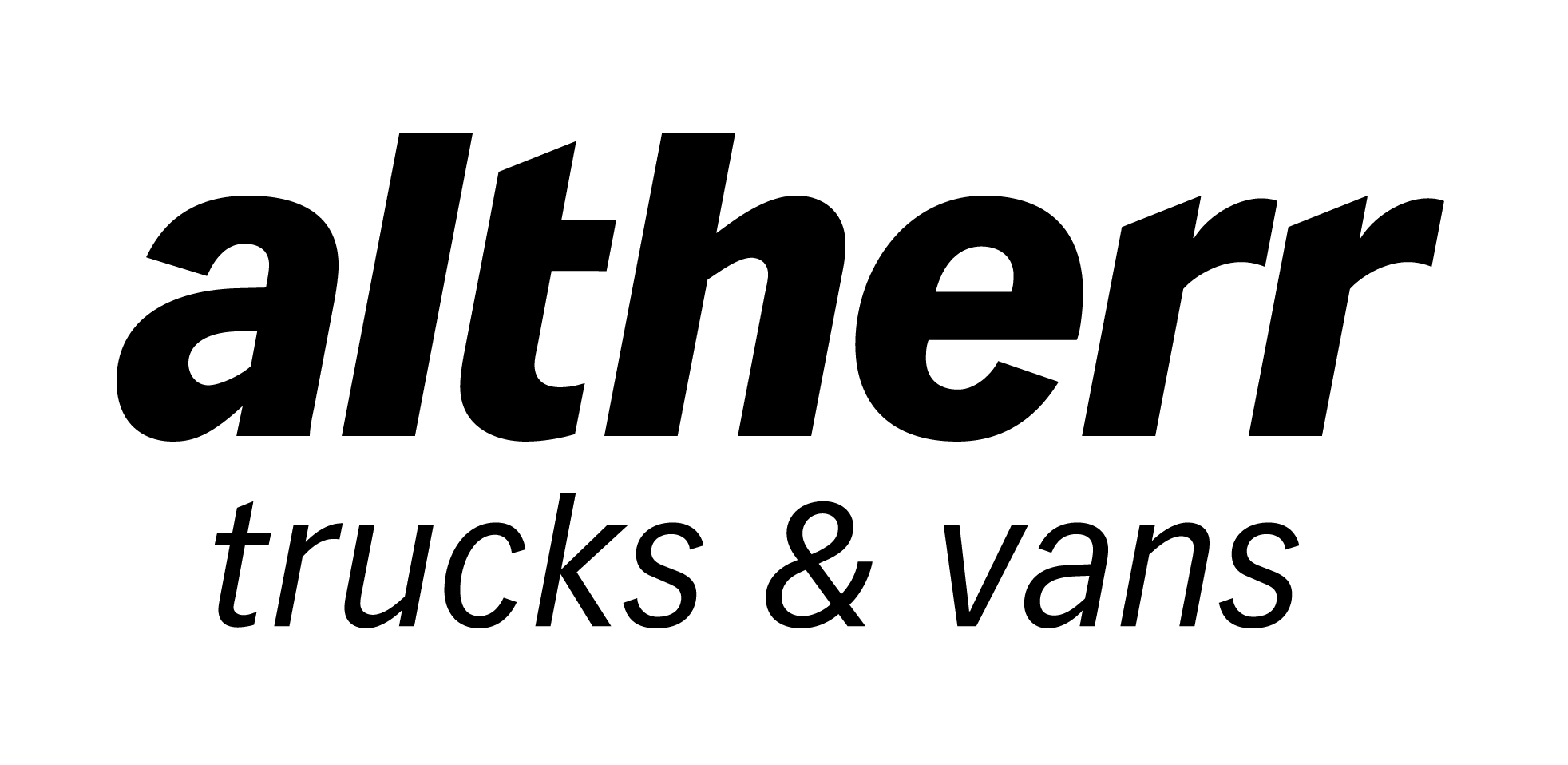 Bereich für den VeranstalterHier darf das Vereins-Logo platziert werden.
Werbungen sind nur dann zulässig, wenn diese keine in der Fusszeile enthaltenen OSSV Sponsoren konkurrieren.